Aanmeldingsformulier 2020 Tennisvereniging TV “de STAP” LuyksgestelLedenadministratie: Chantal Peeters, Ereprijs 3 te Luyksgestel E-Mail:  cpeeters72@live.nlMet ingang van ………………(datum) meld ik me / mijn kind* aan als:		O junior lid, 					contributie € 40,00		O junioren 16  t/m 23 jaar (het jr waar in men 16 wordt)	contributie € 20,00		O senior lid (vanaf het jaar waarin men 24 wordt)		contributie € 70,00		O senior lid 65+					contributie € 60,00		O rustend lid					contributie €   8,00Voor inschrijvingen t/m juni wordt resp. € 40,00, € 20,00 , € 70,00 en € 60,00 in rekening gebracht.Voor inschrijvingen in juli-september  wordt resp. € 20,00, €15,00,  € 45,00 en € 35,00  in rekening gebracht.Voor inschrijvingen in oktober-november wordt € resp. € 10,00,  €10,00, € 25,00 en € 20,00 in rekening gebracht. Voor juniorleden en seniorleden geldt een éénmalig entreegeld van € 5,00.   Achternaam:		_____________________________________________________Man/vrouw*Voorletters:		_______________	Roepnaam: ____________________________Straat + huisnummer: 	_____________________________________________________Postcode:		_______________	Woonplaats: ___________________________Geboortedatum: 		_______________________Telefoonnummer privé:	_______________________Mobiel/werk:		_______________________E-mailadres:		_______________________Wij vragen u:Een recente pasfoto (35x45 mm) bij te sluiten, voorzien van uw naam op achterkant van de foto.Ons te machtigen voor een automatische betaling. Graag volgende pagina ook invullen AUBOpzeggingen altijd schriftelijk, (middels het afmeldingsformulier) vóór 1 december. Mocht de opzegging niet voor 1 december ontvangen zijn, dan wordt er 25,- euro in rekening gebracht i.v.m. de administratie kosten en het pasje van de KNLTB.Dit formulier samen met het incasso formulier, volledig ingevuld en ondertekend, met een recente pasfoto opsturen naar of afgeven bij de ledenadministratie. Zonder pasfoto wordt uw inschrijving bij de KNLTB niet verwerkt!Let op: Uitgezonderd zeer bijzondere omstandigheden kent TV de Stap  geen restitutie van de jaarcontributie.Welkom bij TV de Stap Luyksgestel! Wij wensen u veel tennisplezier en gezelligheid toe bij onze vereniging. In te vullen door de ledenadministratie:Binnengekomen:	__/__/__Lidnummer TV de Stap: _______________				Fotonummer:Verzonden KNLTB:		__/__/__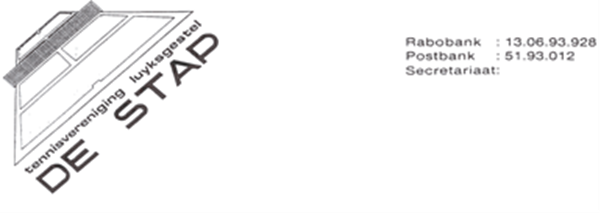 Naam incassant: TV De StapAdres incassant: Hasselsestraat 3Postcode/woonplaats incassant: 5575 CG  LuyksgestelLand incassant: NederlandIncassant-id: NL20ZZZ402367680000Kenmerk machtiging  (naam lid): Door ondertekening van dit formulier geeft u toestemming aan:TV De Stap om doorlopend incasso-opdrachten te sturen naar uwbank om een bedrag van uw rekening af te schrijven enuw bank om doorlopend een bedrag van uw rekening af te schrijvenovereenkomstig de opdracht van  TV De StapAls u het niet eens bent met deze afschrijving kunt u deze laten terugboeken. Neemhiervoor binnen acht weken na afschrijving contact op met uw bank. Vraag uw bank naarde voorwaarden.Naam en voorletters: _______________________________________________________Adres:___________________________________________________________________ Postcode/woonplaats: ______________________________________________________Land:____________________________________________________________________IBAN (rekeningnummer):____________________________________________________Plaats en datum: ___________________________________________________________Handtekening: